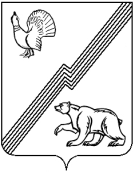 АДМИНИСТРАЦИЯ ГОРОДА ЮГОРСКАХанты-Мансийского автономного округа – Югры ПОСТАНОВЛЕНИЕот  18 мая 2020 года 										            № 658О внесении изменений в постановление администрации города Югорска от 08.11.2019 № 2407 «Об утверждении Положения об оплате труда лиц, занимающих должности, не отнесенные к должностям муниципальной службы, и осуществляющих техническое обеспечение деятельностиадминистрации города Югорска»В соответствии со статьями  144, 145 Трудового  кодекса Российской Федерации:1. Внести в  приложение к постановлению администрации города Югорска от 08.11.2019 № 2407 «Об утверждении Положения об оплате труда лиц, занимающих должности,                                 не отнесенные к должностям муниципальной службы, и осуществляющих техническое обеспечение деятельности администрации города Югорска» (с изменениями от 22.11.2019                 № 2504, от 27.12.2019 № 2805) следующие изменения:1.1. Пункт 13 дополнить абзацем шестым следующего содержания:«- процентная надбавка к должностному окладу за работу со сведениями, составляющими государственную тайну.».1.2. Таблицу 3 дополнить пунктом 8 следующего содержания:«».1.3. В пункте 18 слова «указанные в пунктах 1 - 5 таблицы 3 настоящего раздела,» заменить словами «указанные в пунктах 1 - 5, 8 таблицы 3 настоящего раздела,».2. Опубликовать постановление в  официальном печатном издании города Югорска                  и разместить на официальном сайте органов местного самоуправления города Югорска.3. Настоящее постановление вступает в силу после его официального опубликования               и распространяется на правоотношения с 01.01.2020.4. Контроль за выполнением постановления возложить на первого заместителя главы города Югорска Д.А. Крылова.Глава города Югорска 				                 		  	         А.В. Бородкин8Ежемесячна процентная надбавка к должностному окладу за работу со сведениями, составляющими государственную тайнудо 50%Осуществляется в соответствии с Постановлением Правительства Российской Федерации от 18.09.2006 № 573 «О предоставлении социальных гарантий гражданам, допущенным к государственной тайне на постоянной основе, и сотрудникам структурных подразделений по защите государственной тайны».Конкретный размер выплаты устанавливается распоряжением администрации города Югорска